INDICAÇÃO Nº 4442/2017Sugere ao Poder Executivo Municipal pinturas de solo, faixa de pedestre e “PARE” na Av. Saudade, em toda a sua extensão.Excelentíssimo Senhor Prefeito Municipal, Nos termos do Art. 108 do Regimento Interno desta Casa de Leis, dirijo-me a Vossa Excelência para sugerir que, por intermédio do Setor competente, seja executada pinturas e repinturas de solo, faixa de pedestre e “PARE” na Avenida Saudade, em toda a sua extensão, no bairro Vila Grego, neste município. Justificativa:Conforme reivindicação de munícipes do bairro Vila Grego, este vereador solicita pintura e repinturas de solo, faixas de pedestres no local descrito acima, uma vez que o fluxo de veículos e pessoas é muito intenso nessa via. Muitos pedestres atravessam no lugar, o que pode vir a provocar acidentes de trânsito e outras ocorrências.Plenário “Dr. Tancredo Neves”, em 11 de maio de 2017.Edivaldo Silva MeiraVereador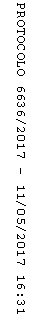 